Graduate Studies course drop/add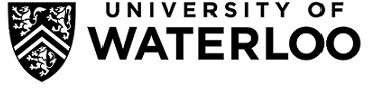 Use this form to:Audit a course or to take a course as extra to your degree.Enrol in a course that requires an override.Instructions:Complete sections 1-3, and submit the form to your academic department.Use one form for each class change.For more information about this form, please review the Graduate Studies course drop and add form web page.Section 1: Student informationUniversity of Waterloo student identification number  	Last name(s) 	First name(s)  		 Email 	Faculty (e.g. Arts)  	 Department or School (e.g. History) 		Program (e.g. MASc, ECE) 	 Program level:  master’s  doctoral   graduate diploma  non-degree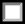 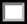 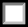 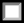 Study option:   thesis  master’s research paper   coursework Term:  fall	 winter	 spring	year  	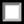 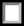 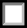 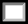 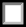 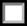 Section 2: Course informationSelect the applicable override(s): time conflict	allows enrolment in courses that have overlapping meet times class enrolment period	allows enrolment after the class enrolment periodRationale 	Student signature 	Date (mm/dd/yy)  	Section 3: Approval signatures (student obtains)Instructor 	Date (mm/dd/yy)  	 Supervisor 	Date (mm/dd/yy)  	Section 4: Approval signatures (department/Faculty obtains)Graduate officer 	Date (mm/dd/yy)  	 Associate dean, Faculty 	Date (mm/dd/yy)  	(required when adding a course after the third week of classes or dropping a course after the tenth week of classes)March 2020 – Graduate Studies and Postdoctoral Affairs	1 of 1ActionClass number (e.g. 2904)Subject (e.g. HIST)Catalog number (e.g. 600)Section number (e.g. 001)Course designation A = auditX = extra to degree* Leave blank if taking for creditTopic title(special topics courses only)AddDrop